Fri 18 Aug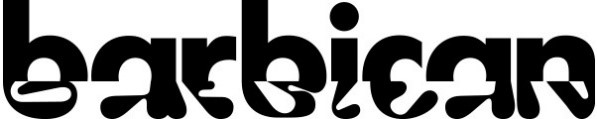 Visions of Haiti 
18-31 Oct 2023 A rare celebration of Haiti exploring how artists and filmmakers have responded to the country’s culture, history and resilience over seven decades. Wed, 18 Oct: A Fortress​ (Une forteresse), Dir Miryam Charles + White Zombie, Dir Victor Halperin. Thu 19 Oct: Outsider Lenses: Haiti, Dir Rudy Burckhardt + Divine Horsemen: The Living Gods of Haiti, Dir Maya Deren + Chants and Dances for Hand, Dir Larry Gottheim. Fri 20 Oct: Haiti: The Way to Freedom (Ayiti men chimin libete), Dir Arnold Antonin Sun 22 Oct: Haitian Corner, Dir Raoul Peck Sat 28 Oct: Freda, Dir Gessica Généus + I’ll Be Back, Dir Hope Strickland Sun 29 Oct: Cette Maison, Dir Miryam Charles, plus reading from poet and artist Esme Allman Tue 31 Oct: Migratory Voyages: An evening of short films by Esery Mondesir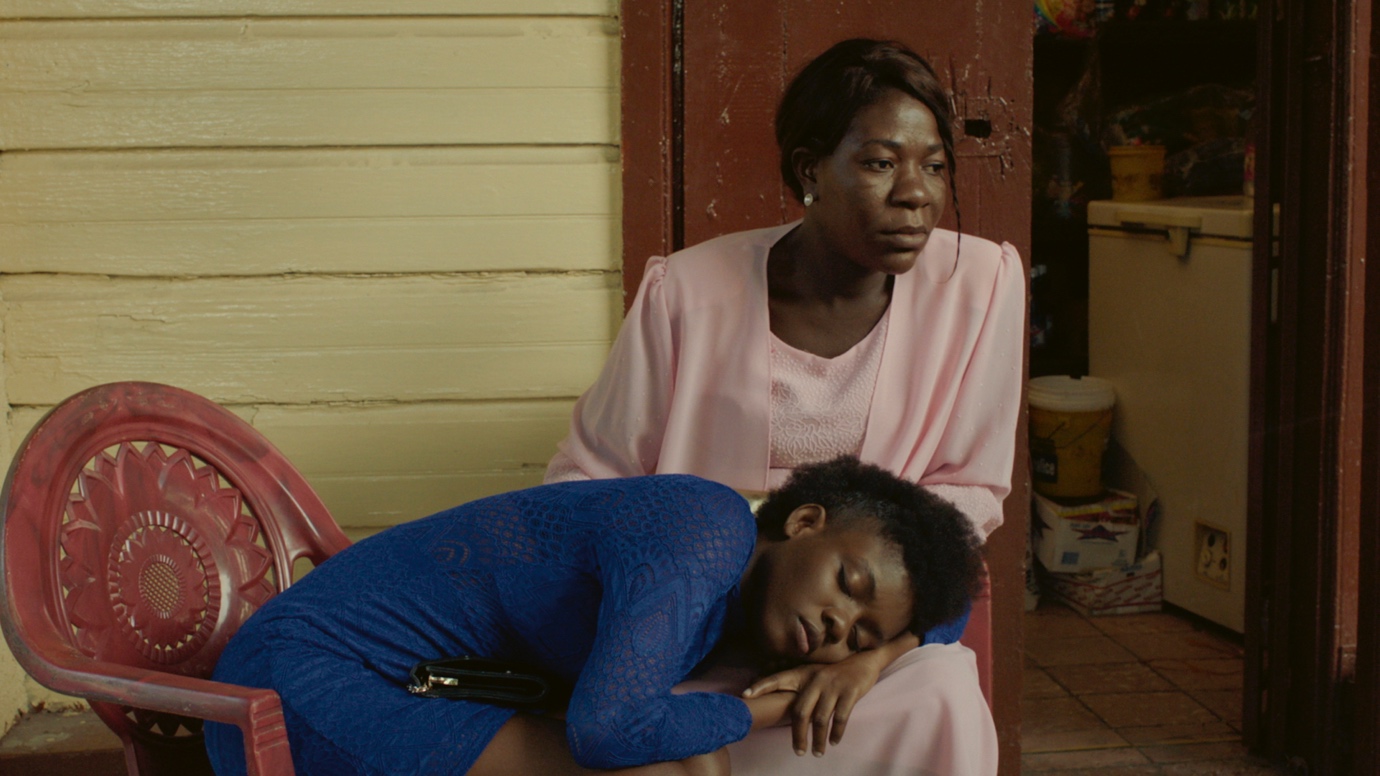 Freda, Dir Gessica GénéusFrom 18 to 31 October, Barbican Cinema presents a rich programme of films, poetry readings and discussions celebrating the beauty and complexity of Haiti. Visions of Haiti offers a rare chance to see films about the country and by the country’s filmmakers, offering an authentic and multifaceted portrayal of this Caribbean nation. The season covers some 70 years of material from the 1930s travelogues of Rudy Burckhard to award-winning contemporary Haitian born filmmakers and Esery Mondesir. Gessica Généus and Miryam Charles.Visions of Haiti opens with a double-bill screening: A Fortress​/Une forteresse by Haitian born, Canadian writer-director Miryam Charles, paired with White Zombie by Victor Halperin, considered to be Hollywood’s first Zombie film; both films explore the ghosts of Haiti’s colonial past in very different ways, channelling elements of the country’s Vodou religion. This event opens with newly commissioned poetry readings by alumni from Barbican Young Poets. Later in the series, Miryam Charles’ debut feature Cette Maison will screen preceded by a poetry reading by poet and artist Esme Allman. Outsider Lenses features three works by filmmakers based in the USA, which all aim to document and understand the customs and everyday life of the Haitian communities they encounter: Haiti (1938) by Rudy Burckhardt; the ground-breaking documentary Divine Horsemen: The Living Gods of Haiti (1954) by Maya Deren; and Chants and Dances for Hand (1991-2016) by Larry Gottheim. Also screening are: Haiti: The Way to Freedom / Ayiti men chimin libete, a militant film from one of Haiti’s most famed documentarians, Arnold Antonin, which is considered to be the first Haitian feature- length film; and Raoul Peck’s debut film Haitian Corner (1988), which tells the story of a Haitian migrant who having left his home country, is haunted by the memories of his imprisonment and seeks revenge on his tormenter.  Matthew Barrington, Barbican Cinema curator says: “There have been many interesting works made by Haitian filmmakers or artists responding to elements of Haitian culture over the years, but there’s never really been much focus on them; that’s why I wanted to create this season.  “One reason for these stories being often overlooked can be traced back to the Haitian Revolution (1791-1804), which saw slaves in the country, led by Toussaint Louverture, rise up against their French colonisers and take power for themselves, leading to it becoming the first country to be founded by former slaves. But, fearing other revolts, many European powers ostracised the nation and burdened it with enormous debts, leaving the population in financial difficulties – a legacy that continues today. ‘It’s a country which has been repeatedly punished for its history. After the revolution, one of the biggest issues was that the country had to pay France a huge sum of money for its freedom, which took 122 years to settle. So, over the years, huge amounts of resources have been extracted from the country, creating instability. As a result, domestic cinema production was not really a priority in the face of day-to-day challenges”.  Screenings  A Fortress​/Une forteresse + White Zombie 
Wed Oct 18, 6.20pm, Cinema 3 
 A Fortress​/Une forteresse Haiti/Québec 2018, Dir Miryam Charles, 6 min Miryam Charles' poetic short, A Fortress explores the landscapes of Haiti, as a mourning couple seek out a DNA specialist rumoured to be able to resurrect their recently deceased adoptive daughter. White Zombie USA 1932, Dir Victor Halperin, 70 min Considered Hollywood’s first feature zombie film, White Zombie, delves into the plight of an American couple seeking love and business opportunities in Haiti's Port-au-Prince. Released during the United States' occupation of Haiti (1915-1934) and inspired by William Seabrook's book The Magic Island, published in 1929, the film subtly narrates the complex realities of the time. Central to the film's narrative is the portrayal of the Vodou zombie—a figure intricately tied to Haiti's cultural and spiritual heritage. White Zombie delves into the mystique of Vodou practices, infusing the story with a captivating blend of history. Outsider Lenses Thu Oct 19, 6.30pm, Cinema 2 
 Outsider Lenses brings three works by filmmakers based in the US, who approach Haiti as outsiders. Each film seeks to document and understand the customs and everyday life of the Haitian communities they encounter, serving as fleeting historical glimpses of rituals and ceremonies performed on the island. Starting with a snapshot of life in Haiti in the late 1930s, to a fascinating exploration of Vodou rituals and a captivating study of rhythm and movement, these three films function as nuanced journeys across Haiti’s cultural tapestry. Haiti 
USA, Dir Rudy Burckhardt, 1938, 15 min Completed in 1938, Rudy Burckhardt's Haiti, is a short but alluring documentary that provides a rare insight into Haiti's vibrant culture, traditions, and landscapes. Capturing the authenticity of everyday life in this enchanting Caribbean nation, captured through Burckhardt's artistic lens, as he effortlessly weaves visual poetry into a 15-minute cinematic masterpiece. Divine Horsemen: The Living Gods of Haiti 
USA 1954, Dir Maya Deren, 47 min A journey deep into the heart of Haiti's spiritual practices, Maya Deren's ground -breaking documentary Divine Horsemen: The Living Gods of Haiti transports the viewer into a world of voodoo rituals. The film depicts a series of ceremonies and religious practices, with Deren reflecting on the intertwined relationship between the living and the divine. Deren's unparalleled exploration of Haitian Vodou unveils a captivating tapestry of beliefs and rituals, unravelling the essence of Haitian spirituality. Chants and Dances for Hand 
1991-2016, Dir Larry Gottheim, 42 min This visually stunning film blends the elegance of hand gestures with the power of dance, creating an enthralling experience that transcends cultural boundaries. Crafted over 25 years during which Gottheim and his Haitian partner would give birth to a son, Hand, for whom the film is named, and features across the film. Haiti: The Way to Freedom / Ayiti men chimin libete 
Haiti 1975, Dir Arnold Antonin,120 min Fri 20 Oct, 6.20pm, Cinema 2 A characteristically unflinching, militant film from one of Haiti’s most famed documentarians, Arnold Antonin, who has for 50 years been crafting polemical films which document Haiti’s past and present. Haiti: The Way to Freedom is said to be the first Haitian feature length film and delves into the rich and tumultuous history of Haiti, the first independent black republic in the world. With a keen eye for historical detail and a deep sense of cultural pride, Antonin takes viewers on an immersive journey through the struggles and triumphs of this Caribbean nation. The film weaves together a tapestry of historical events, starting with the tumultuous era of colonisation, slavery, and rebellion. Antonin masterfully brings to life the stories of courageous freedom fighters, including Toussaint Louverture and Jean-Jacques Dessalines, who led the Haitian Revolution and shattered the chains of enslavement. Haitian Corner Haiti/USA 1988, Raoul Peck, 97 min Sun 22 Oct, 6.30pm, Cinema 3 Raoul Peck’s poignant Haitian Corner takes viewers on an immersive and emotionally charged journey that straddles two worlds: Haiti and the United States. Set against a backdrop of cultural displacement and the struggles of the Haitian diaspora, this drama delves into the complexities of identity, belonging, and the pursuit of the American dream. The story revolves around Jonas, a Haitian immigrant who has made a new life for himself in New York City. Despite the physical distance from his homeland, Jonas grapples with a profound sense of longing for his native Haiti and the nostalgia of a life left behind. Through a skillful blend of flashbacks and present-day narrative, Haitian Corner explores Jonas's past, illuminating the reasons for his departure from Haiti and the challenges he faces in his adopted country. As he navigates the harsh realities of immigrant life, Jonas becomes entangled in a web of cultural clashes, societal pressures, and the struggle to maintain his Haitian identity amidst the allure of assimilation. I’ll Be Back! + Freda  Sat 28 Oct, 3:30pm, Cinema 2 Two films, reflecting on colonial legacies and how they continue to infuse into lived experiences of the present. I’ll Be Back! 
UK 2022, Dir Hope Strickland, 11 min Hope Strickland’s short, I’ll be Back! is a reflection on Haitian’s colonial past, drawing on the story of François Mackandal the Haitian maroon leader, celebrated for his radical powers of metamorphosis. 
 Freda 
Haiti 2021, Dir Gessica Généus, 93 min 
 Gessica Généus compelling Freda takes audiences on an emotionally charged journey through the vibrant streets of Haiti.  At the heart of the story is Freda, a young and determined Haitian woman who embarks on a profound quest to rediscover her roots and forge her path in a society shaped by tradition and modernity. Haunted by her past and fueled by a longing to understand her identity, Freda sets out on a journey of self-discovery that leads her to confront deep-rooted cultural norms and confronts her family's history. As the film unfolds Gessica Généus skillfully delves into the complexities of Haitian society, where tradition and progress collide. Freda's personal journey becomes an allegory for the broader struggle faced by many Haitians, torn between preserving their cultural heritage and embracing the opportunities of the modern world. Cette Maison + poetry reading by poet and artist Esme Allman 
Canada 2022, Dir Miryam Charles, In Haitian and French with English subtitles, 75 min Sun 29 Oct, 6:30pm, Cinema 3 One of 2022’s breakthrough works, Cette Maison is the debut feature film by Haitian born filmmaker Miryam Charles. The story revolves around the tragic death of the director’s cousin, Tessa, who passed away at the tender age of 14 in 2008. In this captivating debut feature, Miryam embarks on a journey to understand and process her cousin's passing, engaging in a fictional conversation with a young girl who is unable to speak. The film beautifully unfolds as an imagined biography, delving into the delicate balance between the safety of one's living space and the potential threat of violence that looms over it. Shot on 16mm, Cette Maison artistically navigates themes of grief, diasporic trauma, and the complexities of motherhood. The visual storytelling is truly stunning, immersing the audience in a world where imagination and reality converge, leaving a profound and lasting impact on the viewers' hearts and minds. Migratory Voyages: An evening of short films by Esery MondesirTue 31 Oct, 6.30pm, Cinema 2This programme of shorts by Haitian artist and filmmaker Esery Mondesir, reveals the intricate relationships that shape experiences across the Haitian Diaspora.Esery Mondesir has emerged as a captivating voice, weaving narratives that delve into the intricate web of the Haitian Diaspora. With a meticulous approach that transcends traditional storytelling, Mondesir's work stands as a testament to the power of cinema to illuminate the human experience through a tapestry of unique connections. This programme is reflective of these tendencies, demonstrating an artistic approach which draws from experimental traditions and ethnographic documentary practices, whilst maintaining an empathetic and deeply politicised tone.Katherine 
2019, 3 minMeticulously composed from hand-processed 16 mm film strips and carefully curated archival footage, Katherine is a homage to homage to African-American dancer and activist Katherine Dunham (1909–2006).What Happens to a Dream Deferred 2020, 25 minTranscending boundaries, this film presents a powerful portrayal of individuals striving for their dreams in the face of adversity, shedding light on the stark realities they confront.Una Sola Sangre 2018, 39 minIn this short film Mondesir intricately weaves observation and testimony to illuminate the Galde family's life in Cuba. Through their eyes, we gain insight into the intricate negotiation of their Haitian identity in a foreign land, painting a vivid portrait of their unique journey.Pariah, My Brother, I Follow You, Show Me the Route to the Springs 2020, 19 minAn immersive exploration of stories of Haitians in Tijuana, Mexico, the film traces. their trials and triumphs as they forge a sense of community after traversing the arduous "Route" through South and Central America, while hoping for a brighter future in the face of challenges.ENDS  
 
Notes to Editors  
For further information contact:   
 
Ian Cuthbert, Communications Manager, Cinema   
ian.cuthbert@barbican.org.uk / 07980 925 352   
 
Sarah Harvey, Barbican Cinema Press Consultant  
sarah@sarahharveypublicity.co.uk / 07958 597 426     
 
Sumayyah Sheikh, Communications Assistant, Theatre & Dance and Cinema:  
sumayyah.sheikh@barbican.org.uk  
  
Box office: www.barbican.org.uk   
 
Standard ticket price: £13/ Members: £10.40/ Concessions: £11 
Under 18s: £6, Young Barbican: £5  
 Barbican press room 
All Barbican Centre press releases, news announcements and the Communications team’s contact details are listed on our website at www.barbican.org.uk/our-story/press-room 
 
About the Barbican The Barbican is a catalyst for creativity, sparking possibilities for artists, audiences, and communities.  We showcase the most exciting art from around the world, pushing traditional artistic boundaries to entertain and inspire millions of people, create connections, provoke debate, and reflect the world we live in. We are an international arts and events centre rooted firmly in our own neighbourhood,  collaborating with local communities and putting the City of London on the map as a destination for everybody. Central to our purpose is supporting emerging talent and shaping opportunities that will accelerate the next generation of creatives. As a not-for-profit, we rely on the generosity of individuals and organisations, including our principal funder the City of London Corporation. Every ticket purchased, donation made, and pound earned supports our arts and learning programme and enables the widest possible range of people to experience the joy of the arts. Opened in 1982, the Barbican is a unique and audacious building, recognised globally as an architectural icon. As well as our theatres, galleries, concert halls and cinemas, we have a large conservatory with over 1,500 species of plants and trees, a library, conference facilities, public and community spaces, restaurants, bars, and a picturesque lakeside oasis. We are the home of the London Symphony Orchestra, and a London base of the Royal Shakespeare Company. We regularly co-commission, produce and showcase the work of our other partners and associates: the Academy of Ancient Music, the BBC Symphony Orchestra, Boy Blue, Britten Sinfonia, Cheek by Jowl, Drum Works, the Los Angeles Philharmonic, Serious and We Are Parable. 
 
For more information, visit our website or connect with us on Instagram | Twitter | Facebook | YouTube | Spotify | LinkedIn   
About Barbican Cinema  
We connect audiences with a curated programme of international cinema; from celebrated filmmakers to ground-breaking and under-heard voices from past and present. 
 
Our programmes are presented in Cinemas 1 in the main centre and Cinemas 2&3 on Beech Street. Our programme ranges from thematic seasons that respond to today’s world, to new releases, ScreenTalks, cross-artform collaborations, family events, access screenings and event cinema that presents the performing arts on screen.  
 
We showcase the work of emerging filmmakers, as well as less familiar work of exceptional filmmakers from the UK and around the world.   
  
We champion the work of Barbican Young Programmers and give stage to emerging musicians in our ongoing film & live music series which includes our flagship collaboration with the Guildhall School of Music & Drama.  
  
As part of a cross-arts centre, our cinemas are a cultural space for people to share the viewing experience. We strive to be inclusive in everything we do; providing platforms for the widest possible range of filmmakers and ensuring we are an open, welcoming and accessible venue for all our audiences.  